федеральное государственное бюджетное образовательное учреждениевысшего образования«Оренбургский государственный медицинский университет»Министерства здравоохранения Российской ФедерацииФОНД ОЦЕНОЧНЫХ СРЕДСТВ ДЛЯ ПРОВЕДЕНИЯ ПРОМЕЖУТОЧНОЙ АТТЕСТАЦИИ ОРДИНАТОРОВ ПО ПРАКТИКЕ«ЧАСТНЫЕ ВОПРОСЫ УЛЬТРАЗВУКОВОЙ ДИАГНОСТИКИ»по направленности 31.08.11 Ультразвуковая диагностикаЯвляется частью основной профессиональной образовательной программы высшего образования – ординатуры по направлению подготовки (специальности) 31.08.11 Ультразвуковая диагностика, утвержденной ученым советом ФГБОУ ВО ОрГМУ Минздрава Россиипротокол №  от ОренбургПаспорт фонда оценочных средствФонд оценочных средств по практике содержит типовые контрольно-оценочные материалы для контроля сформированных в процессе прохождения практики результатов обучения на промежуточной аттестации в форме зачета.Контрольно – оценочные материалы для промежуточной аттестации соответствуют форме промежуточной аттестации по данному виду практики, определенной в учебном плане ОПОП и направлены на проверку сформированности умений, навыков и практического опыта по каждой компетенции, установленной в программе практики.  В результате прохождения практики у обучающегося формируются следующие компетенции:(ПК-1) готовность к осуществлению комплекса мероприятий, направленных на сохранение и укрепление здоровья и включающих в себя формирование здорового образа жизни, предупреждение возникновения и (или) распространения заболеваний, их раннюю диагностику, выявление причин и условий их возникновения и развития, а также направленных на устранение вредного влияния на здоровье человека факторов среды его обитания(ПК-2) готовность к проведению профилактических медицинских осмотров, диспансеризации и осуществлению диспансерного наблюдения за здоровыми и хроническими больными(ПК-5) готовность к определению у пациентов патологических состояний, симптомов, синдромов заболеваний, нозологических форм в соответствии с Международной статистической классификацией болезней и проблем, связанных со здоровьем(ПК-6) готовность к применению методов ультразвуковой диагностики и интерпретации их результатов(ПК-7) готовность к формированию у населения, пациентов и членов их семей мотивации, направленной на сохранение и укрепление своего здоровья и здоровья окружающих(УК-1) готовностью к абстрактному мышлению, анализу, синтезу Оценочные материалы промежуточной аттестации обучающихся.Промежуточная аттестация по практике в форме зачета с оценкой проводится по контролю освоения практических навыков и практического опыта, отраженных в дневнике и отчете о прохождении клинической практики (образцы дневника и отчета с перечнем практических навыков представлены в методических рекомендациях для ординаторов по прохождению практики). Критерии оценивания на зачете по практике«ОТЛИЧНО». При отсутствии нарушения сроков сдачи отчетной документации, вся документация оформлена в соответствие с требованиями, положительная характеристика с места практики.  Продемонстрировал высокую активность в ходе практики. На зачете демонстрирует хорошее владение практическими навыками. Ответы на поставленные вопросы излагаются логично, последовательно и не требуют дополнительных пояснений. Полно раскрываются причинно-следственные связи между явлениями и событиями. Делаются обоснованные выводы. Демонстрируются глубокие знания базовых нормативно-правовых актов. Соблюдаются нормы литературной речи.«ХОРОШО». При отсутствии нарушения сроков сдачи отчетной документации, в отчетной документации присутствуют негрубые ошибки и недочеты, свидетельствующие о некотором снижении уровня профессионализма выполнения заданий. Положительная характеристика с места практики. Демонстрация практического навыка с небольшими ошибками, но без грубых нарушений алгоритма. Ответы на поставленные вопросы излагаются систематизировано и последовательно. Материал излагается уверенно. Раскрыты причинно-следственные связи между явлениями и событиями. Демонстрируется умение анализировать материал, однако не все выводы носят аргументированный и доказательный характер. Соблюдаются нормы литературной речи. «УДОВЛЕТВОРИТЕЛЬНО». Небольшие нарушения сроков сдачи отчетной документации без уважительной причины, в отчетной документации присутствуют ошибки и недочеты, свидетельствующие о снижении уровня профессионализма выполнения заданий. Демонстрация практического навыка с одной/двумя грубыми ошибками. В ответе нарушения в последовательности изложения. Неполно раскрываются причинно-следственные связи между явлениями и событиями. Демонстрируются поверхностные знания вопроса, с трудом решаются конкретные задачи. Имеются затруднения с выводами. Допускаются нарушения норм литературной речи. «НЕУДОВЛЕТВОРИТЕЛЬНО». Документация оформлена с серьезными замечаниями. Отсутствует положительная характеристика с места работы. Материал излагается непоследовательно, сбивчиво, не представляет определенной системы знаний по дисциплине. Не раскрываются причинно-следственные связи между явлениями и событиями. Не проводится анализ. Выводы отсутствуют. Ответы на дополнительные вопросы отсутствуют. Имеются заметные нарушения норм литературной речи. Практические задания для проверки сформированных умений, навыков, приобретенного практического опыта1.Перечень практических заданий (профессиональных умений (компетенций)) для проверки сформированных умений и навыков2. Ситуационные задачи1.Перечень профессиональных умений (компетенций) для оценки уровня их освоения по Производственной практике по ультразвуковой диагностикеПеречень профессиональных уменийСитуационные задачиЗадача №1Больная Н., 61 года, обратилась с жалобами на умеренные тянущие боли в эпига- стрии, отвращение к мясной пище, похудание на 7 кг за полгода.Направлена на УЗИ желудка для уточнения диагноза.Опишите полученную сонограмму. Ваше эхографическое заключение и рекомендации.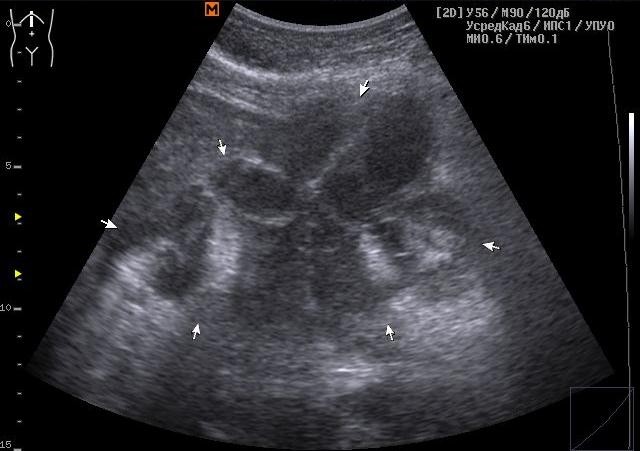 Задача №2Пациентка В., 52 лет, оформляет санаторно-курортную карту. Жалоб не предъявляет.Данные УЗИ: в печени визуализируется округлое образование повышенной эхогенности с четкими контурами, размерами 35,2х32,2 мм. При исследовании в режиме ЦДК деформации окружающих сосудов не выявлено, в образовании единичные цветовые локусы.Ваше эхографическое заключение, рекомендации.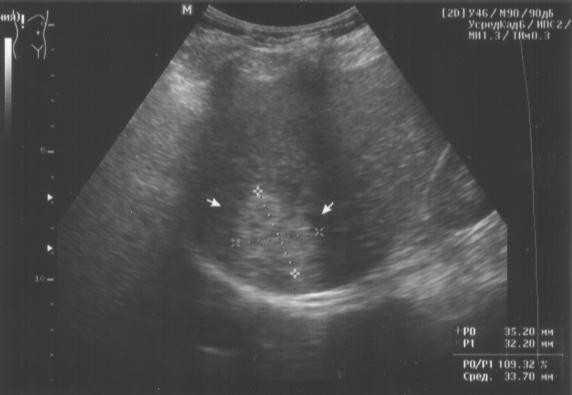 Задача №3У женщины 28 лет, жалобы на незначительные боли в правом подреберье после приема пищи. При ультразвуковом исследовании в 7-ом сегменте печени выявлено округлое, с четкими контурами гиперэхогенное образование, аваскулярное при цветном допплеровском исследовании, а также незначительная деформация желчного пузыря. В общем анализе крови, биохимическом исследовании крови (включая "печеночные" тесты и альфа - фетопротеин) патологических изменений не обнаружено. Высказано предположение о наличии кавернозной гемангиомы.Какова тактика дальнейшего ведения этой пациентки наиболее оправдана?А. выполнение прицельной биопсии этого образования печени под ультразвуковым контролем Б. выполнение рентгеноконтрастной ангиографии и / или спиральной КТ и / или МРТВ. динамическое ультразвуковое наблюдение каждые 3 месяца в течении первого годаЗадача №4При профилактическом ультразвуковом исследовании у 40-летнего мужчины выявлено увеличение печени, выраженные ее диффузные изменения (ультразвуковая картина "яркой печени") в	сочетании	с	признаками хронического	панкреатита (неровность	контуров поджелудочной железы, расширение панкреатического протока до 0,6 см, наличие кисты в области тела поджелудочной железы диаметром 2,0 см).Требуется для уточнения характера поражения печени выполнение ее пункционой биопсии с последующим гистологическим исследованием?А. нет, не требуетсяБ. да, требуетсяЗадача №5У больного вирусным циррозом печени при ультразвуковом исследовании в 6-ом сегменте печени обнаружено наличие округлого гиперэхогенного образования диаметром 2,0 см с четкими, ровными контурами, в периферической части которого обнаружены мелкие сосуды с артериальной формой кровотока.Какое диагностическое предположение?Задача №6В., 10 лет, на УЗИ желчный пузырь обычных размеров, контуры ровные, стенка не утолщена по задней стенке определяется гиперэхогенное образование d=4,6 мм с эффектом «акустической» тени не смещаемое при перемене положения тела. Предположительный диагноз?Задача №7Д., 2 года, на УЗИ - почки нормальных размеров. Слева в верхнем полюсе без выхода на контур определяется округлый очаг с эхогенной и тонкой капсулой d 44 мм, с неоднородным гипоэхогенным содержимым. Справа почка интактная. Эхографические признаки соответствуют.Задача №8У больного при ультразвуковом исследовании мочевого пузыря определяется пристеночное, несмещаемое, округлой формы, высокой эхогенности образование с четкой акустической тенью. Наиболее вероятен диагноз:А. опухолиБ. конкремента в устье мочеточника В. уретероцелеГ. нагноившейся кисты урахуса Д. хронического циститаЗадача №9У больного 38 лет на протяжении 2 лет имеются жалобы на стойкое повышение АД, головные боли, сердцебиение, потливость. При ультразвуковом исследовании выявленотувеличение одного из надпочечников. О какой опухоли надпочечников следует думать в первую очередь?А. феохромоцитомаБ. метастатическое поражение надпочечников В. гиперплазия надпочечниковЗадача №10П., 12 лет, на УЗИ - селезенка нормальных размеров, контуры ровные структура неоднородная. В верхнем полюсе селезенки лоцируется объемное образование овальной формы с четкими контурами размером 46 мм в d, неоднородной структуры, гипоэхогенное, с гиперэхогенной капсулой. Эхографические признаки соответствуют. Задача №11Д., 8 лет, на УЗИ - селезенка увеличена в размерах, контуры ровные, структура однородная, левая доля печени увеличена и в виде языка вклинивается между селезенкой и боковой стенкой живота, паренхима печени относительно паренхимы селезенки менее эхогенная. Эхографические признаки соответствуют. Задача №12У больного отмечается увеличение группы лимфатических узлов на шее слева. Жалуется на слабость, потерю веса. Перечислите эхографические признаки, подозрительные на злокачественную аденопатию.Задача №13У больной 48 лет жалобы на боли и покраснение кожи в наружных отделах правой молочной железы. При эхографическом исследовании в верхне - наружном квадранте правой молочной железы на 11 часах лоцируется участок ткани сниженной эхогенности с неровными, нечеткими контурами до 1,5 см в диаметре. При цветном допплеровском картировании отмечается локальное усиление ткани молочной железы в этой области. Дифференциальный диагноз следует проводить между:А. острым маститом и фиброаденомой молочной железы Б. раком и фиброаденомойВ. отечно - инфильтративной формой рака и острым маститомЗадача №14Больная О., 56 лет, Менопауза 7 лет. На УЗИ: матка небольших размеров, без узлов. Эндометрий - 3,4 мм. Полость матки не расширена. Рядом с правым углом матки инволютивно измененный правый яичник - 13х6 мм. В проекции левого яичника безболезненное тонкостенное жидкостное образование с однородным содержимым - 52 мм в диаметре. Ваше заключение.Задача №15Больная С., 32 года, Жалобы на боли в левой половине малого таза в течении 6 дней (состояние удовлетворительное, повышение температуры тела нет). Гинекологический осмотр: резкая болезненность при пальпации левых придатков матки. При УЗИ: Матка, яичники, эндометрий не изменены. Вдоль левой боковой стенки матки выявляется тонкостенное жидкостное образование вытянутой (S-образной) формы, 42х11 мм - с однородным содержимым. Ваше заключение.Задача №16Больная С., 33 года, На УЗИ: Слева от матки лоцируется однородное, анэхогенное образование, 60х42 мм с дорзальным эхоусилением. Повторное УЗИ после месячных: жидкостного образования в проекции левого яичника не выявлено. Ваше заключение.Задача №17Больная С., 34 года, На УЗИ: Слева от матки лоцируется однородное, анэхогенное образование, 62х43 мм с дорзальным эхоусилением. Повторное УЗИ после месячных: жидкостного образования в проекции левого яичника не выявлено. Ваше заключение.Образец зачетного билетаФЕДЕРАЛЬНОЕ ГОСУДАРСТВЕННОЕ БЮДЖЕТНОЕ ОБРАЗОВАТЕЛЬНОЕ УЧРЕЖДЕНИЕ ВЫСШЕГО ОБРАЗОВАНИЯ«ОРЕНБУРГСКИЙ ГОСУДАРСТВЕННЫЙ МЕДИЦИНСКИЙ УНИВЕРСИТЕТ» МИНИСТЕРСТВА ЗДРАВООХРАНЕНИЯ РОССИЙСКОЙ ФЕДЕРАЦИИКафедра внутренних болезнейПодготовка кадров высшей квалификации - ординатураСпециальность: 31.08.11 «Ультразвуковая диагностика»Практика: Клиническая практика по ультразвуковой диагностикеЗАЧЕТНЫЙ  БИЛЕТ № 1Проверка и собеседование по Отчету о прохождении практики.Анализ дневника практики. Проверка выполнения практического задания 1 № 6.Проблемно-ситуационная задача №5Заведующий кафедрой внутренних болезнейд.м.н., профессор                                                                               Т.В. ЧернышеваДекан факультета подготовки кадров высшей квалификации             к.м.н., доцент                                                                                         И.В.Ткаченко                                                                                              «____» марта 2019Таблица соответствия результатов обучения по практике и оценочных материалов, используемых на промежуточной аттестации.НазваниеВыявлять общие и специфические признаки заболевания.Определять, какие функциональные методы обследования необходимо назначить больному для уточнения диагноза.Определять показания и противопоказания для проведения того или иного метода обследования.Оформлять соответствующую методу медицинскую документацию, дать заключение по проведенному обследованию.Определить пригодность аппарата к работе.Проведение ультразвукового исследования (двухмерное ультразвуковое сканирование в режиме реального времени - в режимах развертки В и М) органов пациента с соблюдением техники безопасности.СердцаМаткиЯичниковМаточных трубI триместра беременностиII и III триместра беременностиРасчет основных ультразвуковых параметров с последующим их анализом.Расчет основных ультразвуковых параметров с последующим их анализом.Формулировка ультразвукового диагноза по результатам ультразвукового исследования.Формулировка ультразвукового диагноза по результатам ультразвукового исследования.Проведение инвазивных исследований под контролем ультразвука:1. Ультразвуковая диагностика гемангиом печени. УЗД узловой очаговой гиперплазии печени. 2. УЗД доброкачественных кистозных образований печени. 3. УЗД первичных злокачественных опухолей печени. УЗД вторичных злокачественных опухолей печени. 4. Рак (карцинома) желчного пузыря. Метастатическое поражение желчного пузыря. Рецидивы злокачественных опухолей желчного пузыря. 5. Рак внепеченочных желчных протоков 6. Опухоли поджелудочной железы. 7. Новообразования пищевода. 8. Возможности УЗИ в диагностике опухолей желудка. 9. Опухоли кишечника. 10. Опухоли органов кроветворения (селезенки, лимфоузлов). 11. УЗД опухолей почек. 12. УЗД опухолей надпочечников. 13. УЗД опухолей мочевого пузыря и яичка. 14. Опухолевые заболевания предстательной железы. 15. Опухоли яичников. 16. УЗД гиперпластических и опухолевых процессов эндометрия и миометрия. 17. УЗД новообразований маточных труб. Проведение инвазивных исследований под контролем ультразвука:1. Ультразвуковая диагностика гемангиом печени. УЗД узловой очаговой гиперплазии печени. 2. УЗД доброкачественных кистозных образований печени. 3. УЗД первичных злокачественных опухолей печени. УЗД вторичных злокачественных опухолей печени. 4. Рак (карцинома) желчного пузыря. Метастатическое поражение желчного пузыря. Рецидивы злокачественных опухолей желчного пузыря. 5. Рак внепеченочных желчных протоков 6. Опухоли поджелудочной железы. 7. Новообразования пищевода. 8. Возможности УЗИ в диагностике опухолей желудка. 9. Опухоли кишечника. 10. Опухоли органов кроветворения (селезенки, лимфоузлов). 11. УЗД опухолей почек. 12. УЗД опухолей надпочечников. 13. УЗД опухолей мочевого пузыря и яичка. 14. Опухолевые заболевания предстательной железы. 15. Опухоли яичников. 16. УЗД гиперпластических и опухолевых процессов эндометрия и миометрия. 17. УЗД новообразований маточных труб. 18. Допплерографическая диагностика в онкогинекологии. 19. Доброкачественные опухоли молочной железы. 20. Злокачественные опухоли молочной железы. 21. Дисгормональные гиперплазии молочных желез. 22. УЗД опухолей мягких тканей. 23. УЗД опухолей щитовидной и околощитовидных желез. 24. УЗД опухолей слюнных желез. 25. УЗД внеорганных забрюшинных18. Допплерографическая диагностика в онкогинекологии. 19. Доброкачественные опухоли молочной железы. 20. Злокачественные опухоли молочной железы. 21. Дисгормональные гиперплазии молочных желез. 22. УЗД опухолей мягких тканей. 23. УЗД опухолей щитовидной и околощитовидных желез. 24. УЗД опухолей слюнных желез. 25. УЗД внеорганных забрюшинныхДиагностические пункцииДиагностические пункцииПункция печениПункция печениПункция почекПункция почекПункция поджелудочной железыПункция поджелудочной железыЛечебные пункции кист, абсцессов органов брюшной полости, забрюшинного пространства, поверхностно расположенных органов иЛечебные пункции кист, абсцессов органов брюшной полости, забрюшинного пространства, поверхностно расположенных органов имягких тканей.ПечениПоджелудочной железыПочекАсцитСкопление жидкости в плевральной полости№Проверяемая компетенцияДескрипторКонтрольно-оценочное средство (номер вопроса/практического задания)1УК-1: готовностью к абстрактному мышлению, анализу, синтезу Знатьосновные принципы, законы и категории профессиональных знаний в области лучевой диагностики в их логической целостности и последовательностиПрактические задания №1-3,7-8Задачи №1-171УК-1: готовностью к абстрактному мышлению, анализу, синтезуУметь абстрактно мыслить, анализировать и делать выводы, формировать профессиональное мышление,Практические задания №1-3,7-8Задачи №1-171УК-1: готовностью к абстрактному мышлению, анализу, синтезуиспользовать основы философских знаний для оценивания и анализа различных социальных тенденций, явлений и фактов, формировать свою мировоззренческую позицию в обществе, совершенствовать свои взгляды и убеждения, переносить философское мировоззрение в область материально-практической деятельностиПрактические задания №1-3,7-8Задачи №1-171УК-1: готовностью к абстрактному мышлению, анализу, синтезууметь интерпретировать результаты ультразвукового метода исследования формировать заключение по результатам ультразвукового исследованияПрактические задания №1-3,7-8Задачи №1-171УК-1: готовностью к абстрактному мышлению, анализу, синтезуВладеть клиническим мышлением, профессионально ориентироваться в сложной патологии, иметь углубленные знания смежных дисциплинПрактические задания №1-3,7-81УК-1: готовностью к абстрактному мышлению, анализу, синтезувладеть методологией диагностики заболеваний и повреждений органов и систем на основе комплексного применения современных методов лучевой диагностики, в том числе ультразвукового исследованияПрактические задания №1-3,7-81УК-1: готовностью к абстрактному мышлению, анализу, синтезуИметь практический опытрешения профессиональных задач по диагностической деятельности врача ультразвуковой диагностикиАнализ дневника практики2ПК-1: готовность к осуществлению комплекса мероприятий, направленных на сохранение и укрепление здоровья и включающих в себя формирование здорового образа жизни, предупреждение возникновения и (или) распространения заболеваний, их раннюю диагностику, выявление причин и условий их возникновения и развития, а также направленных на устранение вредного влияния на здоровье человека факторов среды его обитанияЗнатьзаконы и иные нормативные правовые акты российской федерации в сфере здравоохранения, защиты прав потребителей и санитарно-эпидемиологического благополучия населения;Практические задания №1-10Задачи №1-172ПК-1: готовность к осуществлению комплекса мероприятий, направленных на сохранение и укрепление здоровья и включающих в себя формирование здорового образа жизни, предупреждение возникновения и (или) распространения заболеваний, их раннюю диагностику, выявление причин и условий их возникновения и развития, а также направленных на устранение вредного влияния на здоровье человека факторов среды его обитанияметодику исследования здоровья взрослого и детского населения с целью его сохранения, укрепления и восстановления; методику определения влияние факторов окружающей среды на здоровье населения или отдельных его групп; принципы организации программ профилактики, диспансеризацию населения; особенности первичной, вторичной и третичной профилактики хронических неинфекционных заболеваний;современные методики ультразвуковой диагностики; ранние ультразвуковые признаки патологии органов брюшной полости, забрюшинного пространства, малого таза, поверхностных органов; методы профилактики возникновений заболеваний различных органов; устанавливать причинно-следственные связи изменений состояния здоровья от воздействия факторов среды обитанияПрактические задания №1-10Задачи №1-172ПК-1: готовность к осуществлению комплекса мероприятий, направленных на сохранение и укрепление здоровья и включающих в себя формирование здорового образа жизни, предупреждение возникновения и (или) распространения заболеваний, их раннюю диагностику, выявление причин и условий их возникновения и развития, а также направленных на устранение вредного влияния на здоровье человека факторов среды его обитанияУметь использовать информацию о здоровье взрослого и детского населения в деятельности медицинских организаций; анализировать информацию о состоянии здоровья населения; составлять перечень мероприятий, направленных на повышение качества и эффективности профилактической помощи населению формированию здорового образа жизни; интерпретировать результаты лабораторных и ультразвукового методов исследования; использовать медицинскую аппаратуру, компьютерную технику в своей профессиональной деятельности; использовать методы первичной и вторичной профилактики (на основе доказательной медицины), предотвращающие развитие заболеванийПрактические задания №1-10Задачи №1-172ПК-1: готовность к осуществлению комплекса мероприятий, направленных на сохранение и укрепление здоровья и включающих в себя формирование здорового образа жизни, предупреждение возникновения и (или) распространения заболеваний, их раннюю диагностику, выявление причин и условий их возникновения и развития, а также направленных на устранение вредного влияния на здоровье человека факторов среды его обитанияВладеть методикой исследования здоровья взрослого и детского населения с целью его сохранения, укрепления и восстановления; методикой определения влияния факторов окружающей среды на здоровье населения или отдельных его групп; методами организации гигиенического образования и воспитания населения; методикой формирования и реализации профилактических программ; выполнением узи различных органов и систем с целью выявления ранних симптомов патологии; навыками осуществления санитарно- просветительской работы с взрослым населением, направленной на пропаганду здоровья, предупреждение возникновения заболеваний, методами профилактики заболеваний формирования и реализации профилактических программ; алгоритмом выполнения основных лучевых методов исследования (узи, рентгенологические, кт, мрт, радионуклидные исследования)Практические задания №1-102ПК-1: готовность к осуществлению комплекса мероприятий, направленных на сохранение и укрепление здоровья и включающих в себя формирование здорового образа жизни, предупреждение возникновения и (или) распространения заболеваний, их раннюю диагностику, выявление причин и условий их возникновения и развития, а также направленных на устранение вредного влияния на здоровье человека факторов среды его обитаниявладеть необходимым минимумом ультразвуковых методик: двухмерным ультразвуковым сканированием в режиме реального времени (в режимах развертки в и м),режимами цветовой и спектральной допплерографии, исходя из возможностей ультразвукового диагностического прибораПрактические задания №1-102ПК-1: готовность к осуществлению комплекса мероприятий, направленных на сохранение и укрепление здоровья и включающих в себя формирование здорового образа жизни, предупреждение возникновения и (или) распространения заболеваний, их раннюю диагностику, выявление причин и условий их возникновения и развития, а также направленных на устранение вредного влияния на здоровье человека факторов среды его обитанияИметь практический опытпроведения комплекса мероприятий, направленных на сохранение и укрепление здо-ровья и включающих в себя формирование здорового образа жизни, предупреждение возникновения и (или) распространения заболеваний, их раннюю диагностику, выявление причин и условий их возникновения и развития, а также направленных на устранение вредного влияния на здоровье человека факторов среды его обитанияАнализ дневника практики3ПК-2: готовность к проведению профилактических медицинских осмотров, диспансеризации и осуществлению диспансерного наблюдения за здоровыми и хроническими больнымиЗнатьприказы и другие нормативные акты российской федерации, определяющие деятельность службы лучевой диагностики и отдельных ее структурных подразделенийПрактические задания №1-10Задачи №1-173ПК-2: готовность к проведению профилактических медицинских осмотров, диспансеризации и осуществлению диспансерного наблюдения за здоровыми и хроническими больнымиосновы профилактической медицины, направленной на укрепление здоровья населения; основные и дополнительные методы обследования, необходимые для оценки состояния внутренних органов и результатов лечения на этапах наблюдения; алгоритм обследования пациентов с заболеванием внутренних органов; ведение типовой учетно-отчетной медицинской документации; - требования и правила получения информированного согласия на диагностические процедуры; комплексную взаимосвязь между общими заболеваниями -правила составления диспансерных групп; основные причины диспансеризации больных с различными заболеваниями; задачи и основные направления исследований в области общественного здоровья; понятие о планировании исследования; основы качественных и количественных методов исследования в общественном здравоохранении; организацию работы с информацией при проведении исследований; понятие о достоверности результатов исследования; понятие моделирования при проведении исследований; понятие о доказательной медицине и доказательной медицинской практикеПрактические задания №1-10Задачи №1-173ПК-2: готовность к проведению профилактических медицинских осмотров, диспансеризации и осуществлению диспансерного наблюдения за здоровыми и хроническими больнымиУметь анализировать и оценивать качество медицинской, специализированной помощи, состояние здоровья населения, влияние его факторов образа жизни, окружающей среды и организации медицинской помощи; провести общеклиническое исследование по показаниям; выяснить жалобы пациента. собирать анамнез заболевания и жизни, заполнять карту здоровья; проводить клиническое обследование пациента: внешний осмотр, оценку локального статуса; формировать диспансерные группы; обосновать необходимость проведения методов профилактики заболеваний различных органов; выявлять состояния, угрожающие жизни больного, связанные с заболеваниями; работать с профессиональной, в том числе научной литературой; определить тему исследования в области общественного здоровья, актуальность темы, формулировать цель, задачи; правильно выбирать единицу наблюдения, объект, предмет, методы исследования в области общественного здоровья; составить план исследования; оформить результаты исследования.Практические задания №1-10Задачи №1-173ПК-2: готовность к проведению профилактических медицинских осмотров, диспансеризации и осуществлению диспансерного наблюдения за здоровыми и хроническими больнымиВладеть навыками осуществления санитарно-просветительской работы с взрослым населением, направленной на пропаганду здоровья, предупреждение заболеваний; навыками заполнения учетно-отчетной документации врача ультразвуковой диагностики; навыками оформления информированного согласия; методами контроля за эффективностью диспансеризации; основными методами, способами и средствами получения, хранения, переработки научной информации; основами организации, планирования, проведения, обработки результатов исследования по общественному здравоохранению и их публичного представления; способами организации прикладных и практических проектов и иных мероприятий по изучению и моделированию социальных, экономических, эпидемиологических и других условий, оказывающих влияние на здоровье и качество жизни населенияПрактические задания №1-103ПК-2: готовность к проведению профилактических медицинских осмотров, диспансеризации и осуществлению диспансерного наблюдения за здоровыми и хроническими больнымиИметь практический опытпроведения профилактических медицинских осмотров, диспансеризации и осу-ществлению диспансерного наблюдения за здоровыми и хроническими больнымиАнализ дневника практикиПК-5: готовность к определению у пациентов патологических состояний, симптомов, синдромов заболеваний, нозологических форм в соответствии с Международной статистической классификацией болезней и проблем, связанных со здоровьем Знатьосновы анатомии и физиологии человека, поло-возрастные особенности; основы общей патологии человека, иммунобиологии и реактивности организма; международную классификацию болезней;Практические задания № 1-10Задачи №1-17ПК-5: готовность к определению у пациентов патологических состояний, симптомов, синдромов заболеваний, нозологических форм в соответствии с Международной статистической классификацией болезней и проблем, связанных со здоровьем этиологию, патогенез, патофизиологию и симптоматику болезней, в диагностике которых используются лучевые методы; ультразвуковую анатомию и ультразвукрвую физиологию органов и систем человека; ультразвуковую семиотику нарушений развития, повреждений и заболеваний органов и систем человека; принципы дифференциальной диагностики заболеваний и повреждений органов и тканей при использовании лучевых методов исследования; алгоритмы лучевой диагностики заболеваний и повреждений;фармакологические и клинические основы применения контрастных веществ в эхографии;Практические задания № 1-10Задачи №1-17ПК-5: готовность к определению у пациентов патологических состояний, симптомов, синдромов заболеваний, нозологических форм в соответствии с Международной статистической классификацией болезней и проблем, связанных со здоровьем основные и дополнительные методы обследования (лабораторную и инструментальную диагностику); современные методы оценки состояния функций различных органов и систем, необходимые для определения ведущего синдрома патологии, постановки диагноза в соответствии с международной статистической классификацией болезней и проблем, связанных со здоровьем; алгоритм диагностики патологических состояний различных органов; алгоритм диагностики неотложных состояний; классификацию, этиологию, патогенез, клиническую картину, методы диагностики заболеваний внутренних органовПрактические задания № 1-10Задачи №1-17ПК-5: готовность к определению у пациентов патологических состояний, симптомов, синдромов заболеваний, нозологических форм в соответствии с Международной статистической классификацией болезней и проблем, связанных со здоровьем Уметьпроводить диагностику заболеваний и повреждений на основе комплексного применения современных методов лучевой диагностики, в том числе ультразвуковой диагностикиПрактические задания № 1-10Задачи №1-17ПК-5: готовность к определению у пациентов патологических состояний, симптомов, синдромов заболеваний, нозологических форм в соответствии с Международной статистической классификацией болезней и проблем, связанных со здоровьем дифференцировать основные диагностические признаки заболеваний, исходя из возможностей ультразвукового метода исследования, а также с помощью других методов визуализации (рентгенографии, компьютерной рентгеновской томографии, магнитно-резонансной томографии, радионуклидных методов исследования, эндоскопии)Практические задания № 1-10Задачи №1-17ПК-5: готовность к определению у пациентов патологических состояний, симптомов, синдромов заболеваний, нозологических форм в соответствии с Международной статистической классификацией болезней и проблем, связанных со здоровьем уметь выявить ультразвуковые признаки изменений исследуемых органов, определить их локализацию, распространенность и степень выраженностиПрактические задания № 1-10Задачи №1-17ПК-5: готовность к определению у пациентов патологических состояний, симптомов, синдромов заболеваний, нозологических форм в соответствии с Международной статистической классификацией болезней и проблем, связанных со здоровьем уметь сформировать заключение по результатам ультразвукового исследованияПрактические задания № 1-10Задачи №1-17ПК-5: готовность к определению у пациентов патологических состояний, симптомов, синдромов заболеваний, нозологических форм в соответствии с Международной статистической классификацией болезней и проблем, связанных со здоровьем Владетьвладеть алгоритмом постановки ведущего клинического синдрома патологии с заболевания внутренних органов в соответствии с международной классификацией болезней; анализом основных лабораторных и инструментальных исследований; алгоритмом оказания помощи при возникновении неотложных состоянийПрактические задания № 1-10ПК-5: готовность к определению у пациентов патологических состояний, симптомов, синдромов заболеваний, нозологических форм в соответствии с Международной статистической классификацией болезней и проблем, связанных со здоровьем владеть навыками расчета и анализа основных ультразвуковых параметровПрактические задания № 1-10ПК-5: готовность к определению у пациентов патологических состояний, симптомов, синдромов заболеваний, нозологических форм в соответствии с Международной статистической классификацией болезней и проблем, связанных со здоровьем Иметь практический опытопределения у пациентов патологических состояний, симптомов, синдромов заболеваний, нозологических форм в соответствии с Международной статистической классификацией болезней и проблем, связанных со здоровьемАнализ дневника практикиПК-6: готовность к применению методов ультразвуковой диагностики и интерпретации их результатовЗнатьтеоретические основы по ультразвуковой диагностике; ультразвуковую семиотику заболеваний органов гепатопанкреатобилиарной зоны,мочеполовой системы, поверхностно-расположенных органов и систем, органов малого таза, сосудистой, костно-мышечной систем, особенности ультразвукового симптомокомплекса новообразований и гнойно-воспалительных заболеваний органов брюшной полости и забрюшинного пространстваПрактические задания № 1-10Задачи №1-17ПК-6: готовность к применению методов ультразвуковой диагностики и интерпретации их результатовУметьопределить показания и целесообразность к проведению ультразвукового исследования; выбрать адекватные методики ультразвукового исследования; проводить исследования на различных типах современной ультразвуковой аппаратуры; провести ультразвуковое исследование, исходя из возможностей ультразвукового диагностического прибора; на основании ультразвуковой семиотики выявить изменения в органах и системах; отнести полученные данные к тому или иному классу заболеваний Практические задания № 1-10Задачи №1-17ПК-6: готовность к применению методов ультразвуковой диагностики и интерпретации их результатовоформлять протоколы проведенных ультразвуковых исследований с заключением о предполагаемом диагнозе, необходимом комплексе уточняющих лучевых и других инструментальных исследований не позднее 24 часов после проведения исследованияПрактические задания № 1-10Задачи №1-17ПК-6: готовность к применению методов ультразвуковой диагностики и интерпретации их результатовпроводить диагностику заболеваний и повреждений на основе комплексного применения современных методов лучевой диагностики, в том числе ультразвуковой диагностикиПрактические задания № 1-10Задачи №1-17ПК-6: готовность к применению методов ультразвуковой диагностики и интерпретации их результатовуметь интерпретировать результаты лабораторных и ультразвукового методов исследованияПрактические задания № 1-10Задачи №1-17ПК-6: готовность к применению методов ультразвуковой диагностики и интерпретации их результатовВладетьнавыками проведения ультразвукового исследования в соответствии со стандартом медицинской помощиПрактические задания № 1-10ПК-6: готовность к применению методов ультразвуковой диагностики и интерпретации их результатовнавыками и умениями оценки характера, качества и достаточности диагностической информации, полученной в результате проведенного в серошкальных, допплеровских, трех- и четырехмерных и эластографических режимах сканирования ультразвукового исследованияПрактические задания № 1-10ПК-6: готовность к применению методов ультразвуковой диагностики и интерпретации их результатоввладеть навыками и умениями проведения дуплексного сканирования с цветовым допплеровским картированием (дс с цдк) сосудистой системыПрактические задания № 1-10ПК-6: готовность к применению методов ультразвуковой диагностики и интерпретации их результатовИметь практический опытприменения методов ультразвуковой диагностики и интерпретации их результатовАнализ дневника практикиПК-7: готовность к формированию у населения, пациентов и членов их семей мотивации, направленной на сохранение и укрепление своего здоровья и здоровья окружающихЗнатьформы и методы организации гигиенического образования и воспитаниянаселения; основные факторы риска, оказывающие влияние на состояниездоровья; хронические неинфекционные заболевания, вносящиенаибольший вклад в структуру смертности; главные составляющиездорового образа жизниПрактические задания №1-3Задачи №1-17ПК-7: готовность к формированию у населения, пациентов и членов их семей мотивации, направленной на сохранение и укрепление своего здоровья и здоровья окружающихУметь организовать работу по формированию у населения, пациентов и членових семей мотивации, направленной на сохранение и укрепление своегоздоровья и здоровья окружающих; анализировать значение различныхфакторов в формировании индивидуального здоровья человека инаселения страны, города, села, объяснять влияние различных факторовна здоровье человека; устанавливать взаимосвязь между индивидуальнымздоровьем человека и здоровьем населения города, страны; пониматьзначение образа жизни для сохранения здоровья человека и планироватьсвою жизнедеятельность на основе знаний о здоровом образе жизни.Практические задания №1-3Задачи №1-17ПК-7: готовность к формированию у населения, пациентов и членов их семей мотивации, направленной на сохранение и укрепление своего здоровья и здоровья окружающихВладеть навыками формирования у населения, пациентов и членов их семеймотивации, направленной на сохранение и укрепление своего здоровья издоровья окружающих;Практические задания №1-3ПК-7: готовность к формированию у населения, пациентов и членов их семей мотивации, направленной на сохранение и укрепление своего здоровья и здоровья окружающихИметь практический опыт готовности к формированию у населения, пациентов и членов их семей мотивации, направленной на сохранение и укрепление своего здоровья и здоровья окружающихАнализ дневника практики